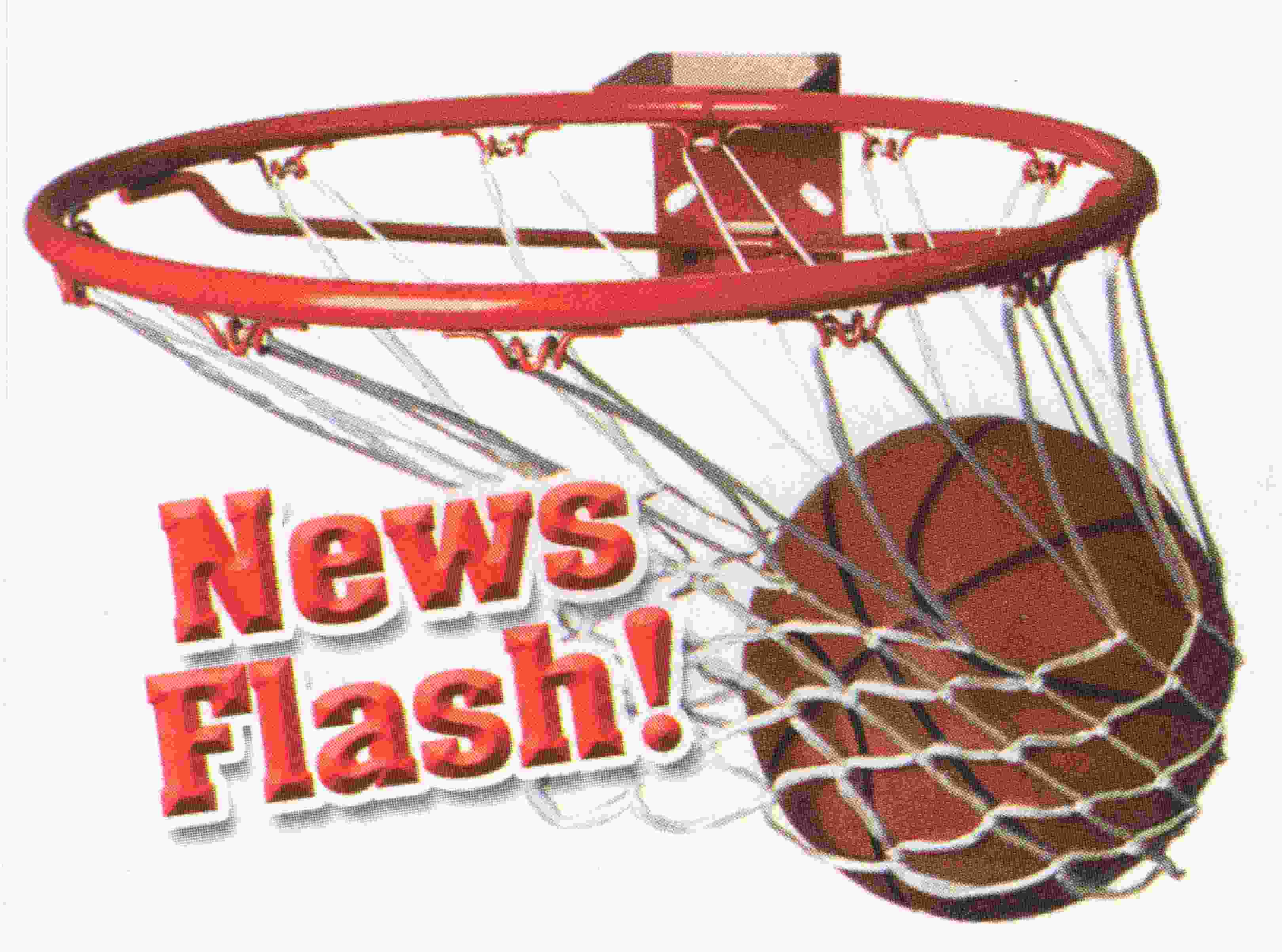 Co-Ed Adult Church Basketball@LaFayette RecreationTeams interested in participatingContact Debbie Baker or Ken Burse @ 706-639-1590By November 26th